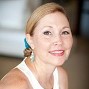 OBJECTIVE To leverage my teaching experience and passion to facilitate student engagement in academic processes that move them to their career and personal growth goals by formally educating and mentoring occupational therapy students at a university level. EDUCATION 2015-2017	Texas Woman’s University	Denton, Texas Doctoral degree in Occupational Therapy from the school of Occupational Therapy 2009-2012	Texas Woman’s University 	Denton, Texas Master of Science degree in Family Studies with a provisional certification as a Family Life Educator (pCFLE).  	1997 - 2001 	Texas Woman’s University	Denton, Texas Bachelor of Science degree in occupational therapy and a minor in Psychology with an emphasis on Child Psychology.  RESEARCH CONDUCTED  Texas Woman’s University Capstone - Post-Session Communication: An Exploratory Study to Identify Parental Expectations UT Tyler – Mentoring Collaboration of Honors Student Shaelyn Harris: Exploring the Utility of Intentional Relationship Model Principals to Build Relationships within Classroom Communities CURRICULUM and PROGRAM DEVELOPMENTAug 1, 2022 – April 24, 2023Associate Professor, Core Full Time Faculty – Writing/developing curriculum and class/lab learning materials, within the CANVAS Learning Management System, including: assignments, rubrics, power points and student experientials for 5 MSOT classes including: OCC 613 Evaluation and Assessment 1, OCC 622 Evaluation and Assessment 2, OCC 640 Occupational Performance Child and Adolescent Populations, OCC640L Occupational Performance and Adolescent Populations Lab and OCC 644 Community and Wellness Interventions.Program Contributions:Developed internal processes for evaluation and assessment tool tracking within the curriculum/classes and for ACOTE trackingCollaborated in alignment of ACOTE Standards to the both individual classes and across the entire MSOT curriculumFaculty collaboration on establishment of program’s internal documentation and student procedures for the MSOT program  Established the West Coast Dallas location of the Student Occupational Therapy Association, personally staffed to fulfill the role of faculty liaisonInterviewed and reviewed student applicantsCompiled an equipment and supply list for build out of a pediatric gym within budgetary constraintsParticipated in community outreach and promotion of the programTEACHING EXPERIENCE Fall 2019 – Aug 2022University of Texas at Tyler								Tyler, Texas Assistant Professor, Fulltime “Founding Program Member” Core faculty in the University of Texas at Tyler Master of Occupational Therapy Program. Teaching in both distance/online and face-to-face formats. Development of class content within the Canvas platform for 5 curriculum classes includes yearly content revisions  Structured class content and integrative learning activities geared towards effective student learning and the ability to apply newly acquired knowledge utilizing a scaffolded learning approach  Prepared and presented course learning activities and experientials in person to students during on-campus labs, to reinforce and enhance on-line learning and facilitate active application/demonstration of learned conceptsAssessed student skill acquisition through both didactic learning tasks and clinical skill/s learning/check-offs  Responsible for all class grading and providing quality feedback to facilitate and/or improve student performance Engaged in extensive and complex collaboration, with the OT teaching team, in order to develop a unique “integrated learning experience/s” for UT Tyler students, per program requirements Supervise students during “off-campus” level I FW experiencesFaculty advisor for 15 MOT studentsFaculty advisor/liaison for the UT Tyler MOT Program chapter of Student Occupational Therapy Association (SOTA) Fa20-Su2022 Mentoring and collaboration of students in UT Tyler Honors Program research processUniversity Service including university committees service, faculty search committee, Lyceum judging etc.   Classes taught: OCTH 5210 Foundations in Occupational Therapy PracticeOCTH 5335.001 Art & Science of Occupational Therapy PracticeOCTH 5325.001 Occupations, Conditions, & Interventions in Occupational Therapy IOCTH 5325.001 Occupations, Conditions, & Interventions in Occupational Therapy I LabsOCTH 5340.001 Occupation & Evaluation in Occupational Therapy IOCTH 5340.001 Occupation & Evaluation in Occupational Therapy I LabsOCTH 5235.561 Health and Wellness in Community-Based OT Practice Class specific content and student experientials written within the Canvas Platform to satisfy MOT curriculum and ACOTE standards:OCTH 5210 Foundations in Occupational Therapy PracticeOCTH 5335.001 Art & Science of Occupational Therapy PracticeOCTH 5325.001 Occupations, Conditions, & Interventions in Occupational Therapy IOCTH 5325.001 Occupations, Conditions, & Interventions in Occupational Therapy I LabsOCTH 5340.001 Occupation & Evaluation in Occupational Therapy IOCTH 5340.001 Occupation & Evaluation in Occupational Therapy I LabsOCTH 5235.561 Health and Wellness in Community-Based OT Practice Spring and Summer 2018 SemestersUniversity of Texas at Tyler								Tyler, TexasMaster of Occupational Therapy Program - Adjunct Professor of class 5325 Occupations, Conditions and Interventions in Occupational Therapy I – Engaged in both online and face-to-face style of teaching. Developed and completed overall class content and canvas platform design. Structured class content towards effective student learning and ability to apply newly acquired knowledge.  Prepared and presented course learning activities during on-campus labs, to reinforce on-line activities and active application abilities. Responsible for grading and providing quality feedback to improve student performance. Engaged in extensive and complex collaboration with the OT teaching team, in order to develop a unique integrated learning experience for UTT students, per program requirements.   SCHOLARLY CONTRIBUTIONS AND CREATIVE PROJECTS Published PostersFaghihifar, J. A. (2022, February). "An interdisciplinary approach to reducing health disparities among people experiencing homelessness: The Future of Nursing in Practice" NurseThink® for Nurse Educators - Next Gen Learning: Fundamentals, NCLEX®, and Beyond Conference. Virtual: NurseThink® for Nurse Educators - Next Gen Learning: Fundamentals, NCLEX®, and Beyond Conference. Intellectual Contributions: Review Type: Invited]Faghihifar, J. A., Hebert, J., & Jefferies, G. (2021, November). PromOTing Intra-Professional Collaboration In MOT and COTA Education. Texas Occupational Therapy Association Conference. Houston, TX: Texas Occupational Therapy Association Conference. [Intellectual Contributions: Review Type: Editorially Reviewed]Harris, S., and Faghihifar, J. A. (2021, March). Exploring the Utility of Intentional Relationship Model Principles to Build Relationships within Classroom Communities. (A. Cage, Ed.), Louisiana State University at Shreveport Scholars Forum, 2021 [Judged Entry] Harris, S., and Faghihifar, J. A. (2021, April). Exploring the Utility of Intentional Relationship Model Principles to Build Relationships within Classroom Communities. (A. Cage, Ed.), University of Texas at Tyler Lyceum, 2021 [Judged Entry]Faghihifar, J. A. (2021, November). Exploring the Utility of Intentional Relationship Model Principles to Build Relationships within Classroom Communities. (A. Cage, Ed.), Texas Occupational therapy Association. Houston, TX: Texas Occupational Therapy Associate Annual Conference. [Intellectual Contributions: Review Type: Editorially Reviewed]Faghihifar, J. A. (Ed.). (2021, November). Communication Devices. Texas Occupational Therapy Association. Houston, TX: Texas Occupational Therapy Association Annual Conference. [Intellectual Contributions: Review Type: Invited]Faghihifar, J. A., Hebert, J and Brown, D. (2019, July). "Development of a Sensory Friendly Environment” The American Occupational Therapy Association Education Summit [Intellectual Contributions: Review Type: Invited]Presentations as FacultyFaghihifar, J. A. (2023). IRM presentation to COTA students. Tyler Junior College April 10 & 12th 2023. Via Zoom: Tyler Junior College COTA program. [Intellectual Contributions: Invited]Faghihifar, J. A., Hebert, J. M., & Jeffery, G. (2022). Creating an "Intra"professional Learning JOURney for OT and OTA Students. Via Live: Texas Occupational Therapy Association. Nov. 11 & 12, 2022. Denton, TX [Intellectual Contributions: Invited]Faghihifar, J. A. (2022). Pediatric Practice. University of St. Augustine at Dallas. Via Zoom: Nov, Domain Class MOT Program. [Intellectual Contributions: Invited]Faghihifar, J. A. (2022). IRM presentation to COTA students. Tyler Junior College April 10 & 12th 2022. Via Zoom: Tyler Junior College COTA program. [Intellectual Contributions: Invited]Faghihifar, J. A. (2022). Issues in Pediatrics. University of Texas at Tyler. Via Zoom: “Born to Read Program” April [Intellectual Contributions: Invited]Faghihifar, J. A. (2022). Pediatric Feeding Issues. University of Texas at Tyler. Via Zoom: “Born to Read Program” January [Intellectual Contributions: Invited]Faghihifar, J. A. (2022). Pediatric Practice. University of St. Augustine at Dallas. Via Zoom: March, Domain Class MOT Program. [Intellectual Contributions: Invited]Faghihifar, J. A. (2022). Pediatric Practice. University of St. Augustine at Dallas. Via Zoom: October, Domain Class MOT Program. [Intellectual Contributions: Invited]Faghihifar, J. A. and Hebert, J. M. (2021). What is OT? University of Texas at Tyler School of Nursing. Via: Face to Face Format [Intellectual Contributions: Invited]Faghihifar, J. A. (2021). IRM presentation to COTA students. Tyler Junior College April 5 & 7th 2021. Via Zoom: Tyler Junior College COTA program. [Intellectual Contributions: Review Type: Invited]Faghihifar, J. A. (2020). Telehealth Tuesday MOT Program Ideas. Occupational Therapy Association Via Zoom: May [Intellectual Contributions: Review Type: Invited]Faghihifar, J. A. (2021). IRM presentation to MOT students. Mary Hardin Baylor, June 5 & 7th 2020. Via Zoom: Mary Hardin Baylor University MOT program. [Intellectual Contributions: Review Type: Invited]Faghihifar, J. A. (202o). IRM presentation to COTA students. Tyler Junior College Sp. Via In person: Tyler Junior College COTA program. [Intellectual Contributions: Review Type: Invited]Faghihifar, J. A. (2020). Intentional Relationship Principals, Texas Occupational Therapy Association, Annual Conference. Via Zoom: TOTA Conference [Intellectual Contributions: Review Type: Invited]Faghihifar, J. A. (2020). The Utility of Utilizing IRM Principles in the Classroom. IRM Unplugged Symposium, University of Illinois at Chicago, Oct Via Zoom. [Intellectual Contributions: Review Type: Invited]Faghihifar, J. A. (2020). Post Session Communication: A pilot study on parent expectations. IRM Unplugged Symposium, University of Illinois at Chicago, Oct Via Zoom. [Intellectual Contributions: Review Type: Invited]Faghihifar, J. A. (2020). The Utility of Utilizing IRM Principles in the Classroom. IRM Unplugged Symposium, University of Illinois at Chicago, Oct Via Zoom. [Intellectual Contributions: Review Type: Invited]Special Projects or Community ServiceAcademic Education Special Interest Section (AESIS) at AOTA, New Educator Mentoring Program (NEMP) 9-22 Mentor for the 2022-2023. Mentor for 3 new practitioners within the pediatric practice area. Interprofessional Education, Dementia Bootcamp, Supervising and advising faculty for 65 students to engage in case study collaboration in person, UT Tyler School of Pharmacy, March 2022 Walk With A Doc National Program Presentation on Auditory Processing Disorder https://walkwithadoc.org/portal-login/  https://www.youtube.com/watch?v=fhXYCml5Wik [Invited Guest Speaker]Interprofessional Education Poverty Case Study, Developer, supervisor and mentor for 8/42 students in online synchronous format September, 2021  Sensory Room Development and MOT student supervision at Boys Facility in Tyler Texas. Students remodeled a center room into a sensory friendly environment while conducting participant needs assessments and providing treatment activities for participants 2 weeks. (2020)Sensory Room Development and MOT student supervision at East Texas Center Independent Living, Tyler, TX, Students remodeled a center room into a sensory friendly environment while conducting participant needs assessments and providing treatment activities for participants 4 weeks (2019) Grants Funded - Complete: Parkinson's AssociationPromoting Online Physical Activity in a Parkinson’s Physical and Wellness Program to measure and improve participation and activity levels to address fatigue. Co-researcher with Julie Hebert (PI), OTD, OTR, STUDY #: IRB-FY2021-216, STUDY TITLE: “Fostering Quality of Life in Individuals with Parkinson’s Disease through Telehealth Mental Health and Wellness Support Sessions”, Funded by Parkinson's Association (January 15, 2022), awarded January 1, 2022, Funded - In Progress, Spring 2022, CoPI Justine Faghihifar (10%) with PI Julie Hebert (90%) [Internal/External: External] [Type of Grant: Service]Fostering Quality of Life in Individuals with Parkinson’s Disease through Telehealth Mental Health and Wellness Support Sessions IRB-FY2021-124 Co-researcher with Julie Hebert (PI), OTD, OTR, Funded by Parkinson's Association (January 15, 2022), awarded January 1, 2022, Funded - In Progress, Spring 2022, CoPI Justine Faghihifar (10%) with PI Julie Hebert (90%) In Progress, Spring 2022, CoPI Justine Faghihifar (10%) with PI Julie Hebert (90%) [Internal/External: External] [Type of Grant: Service]Institutional Service at the University of Texas at TylerFaculty Advisor, MOT Program SOTA							Fall 2020-Su 2022Outstanding Teaching Awards Committee – Nursing					Summer 2021UT Tyler Health and Wellness Initiative Committee Core Member				Spring 2020 – Fall 2020UT Tyler Inter-professional Education Committee Core Member				Fall 2019 – Su 2022Faculty Search Committee, Communication Science 					Summer 2021Cowan Center Financial Oversight Committee 						Fall 2020-2021Faculty Search Committee, Master of Occupational Therapy   				Summer 2020Faculty Search Committee Speech and Language Pathology				Spring 2022Judge for the UT Tyler Honors Student Lyceum 						Spring 2019-2021ACADEMIC AND CLINICAL CERTIFICATIONSNational Board for Certification in Occupational Therapy 2001 - Present (OTR)LSVT Big Certification 6/22 Childhood Aces beginner certification, 2022 Team STEPPS Master Trainer Certification, 2021Mental Health First Aid Adults, 2020Mental Health First Aid, 2020CITI Training University of Texas at Tyler Humanities, Social, Behavioral, and Education Sciences (RCR) Stage 1 - Basic Course July 2021CITI Training University of Texas at Tyler Humanities, Social and Behavioral Research Stage 1 - Basic Course July 2021Certified in the Therapeutic Listening ProgramCertified in Integrated Listening Systems Levels 1 & 2Certified Interactive Metronome ProviderCertified in Listening with the Whole BodyDIRFloortime® Basic Certificate (DIR-Basic) DIRFloortime Certificate of Proficiency (DIR-Proficient) Substantial Classes Related to Teaching List12-3-21 Innovative Syllabus Designs Facilitated by Ms. Susan Doty and Dr. Danielle Bailey. 1 hr. UTTyler 9-28-21Teaching Theory Made Easy 9.28.2021F. A. Davis, Kramer and Royeen 1hr.  5-19-21 Quality Matters Tetris: Arranging the Blocks of Great Course Design. Webinar meets 3:00 p.m.-4:00 p.m. Eastern Time. Webinar presenter is: Elizabeth Rodriguez. 1.25hr5-21-21 “Five Keys to Successful Facilitation of Interprofessional Teams” Presented by Renée Bogschutz, PhD, CCC-SLP. Hosted by The University of Texas at Tyler Interprofessional Education Committee.1-21-21 Quality Matters. Enhancing Inclusiveness within the Quality Matters Framework. This webinar will take place from 1 to 2pm ET. 1.25 hours. Via zoom. 2-16-21 Quality Matters. "30 Going on 13: Thinking Like a Student for Course Design" 1.25 hours. Via Zoom.12-16-2020 Checkpoints to Design of Engaging Learning Environments. QM 1.hour. Karen Harris and Natalia Koureava, Instructional Designers.4-30-20 What Stops Some OT Practitioners from Providing Fieldwork Education? American Occupational Therapy Association (2020)5-6-20 OT & Global Volunteerism: Innovative & Sustainable Public Health Projects. American Occupational Therapy Association (2020)5-7-20 OT in Primary Care: Promotion of Health and Wellness Using Whole Health & Complimentary & Integrative Approaches. American Occupational Therapy Association (2020)5-29-20 When Mood and Behaviors Interfere with Client Engagement: Quick and Effective Tools to Promote Recovery. American Occupational Therapy Association (2020)10-2-4-2018 TOTA Practitioner to Professor: Pedagogies Policy and Adjusting to Academia10-2-4-2018 TOTA Incorporation of Simulated & Standardization of Patients in OT Curricula10-2-4-2018 TOTA Cultural Competency and Field Work Success: A Journey for Both FEW’s and Students.PROFESSIONAL MEMBERSHIPS and ACCOMPLISHMENTSOne of three founding faculty members attending the University of Texas at Tyler MOT faculty participating in ACOTE interview and obtaining initial program accreditation with “zero” deficiencies and 7 year accreditation One of three faculty members completing the ACOTE Self Study standard justifications prior to committee review and site visit Awarded the Educational Partnership of the Year (Parker University) 2019 for clinical education of level II COTA students  Occupational Therapy clinical fieldwork educator for level II COTA students, 7 total since 2015  American Occupational Therapy Association - 2001- Present Texas Occupational Therapy Association - 2003 - Present National Board for Certification in Occupational Therapy 2001 - Present (OTR) CLINICAL EXPERIENCE August 2013 - Present 	Progressive Pediatric Therapy   								Plano, Texas Clinical work includes evaluations, providing 1:1 treatment, ongoing treatment planning, collaboration with OT’s and other disciplines, discharge planning, consulting with families regarding behavioral and/or sensory integration issues, and administering the Integrated Listening Systems and/or Interactive Metronome for clients. Engage in clinical instruction of Level I FW, 7 students, and Level II COTA students, 5 students, from Parker University, TWU, UTMB and LSU.  Conduct clinic policy and procedure reviews and enhancementAugust 2013 - Present  Constellation Pediatric Consulting, LLC.							Carrollton, Texas Engage in consulting services for families, developing recommendations for increased child function in home and school environments. Complete observations of the child in school and home environments to gain an understanding of a child’s strengths and challenges to develop action plans to institute for the child across environments. Provide consulting services for supporting or alternate information.   October 2006-2013  	Texas Woman’s University School of Occupational Therapy   					Denton, Texas Participated as an outside clinician in departmental interviews for MOT candidates applying to the TWU program, 5 times participant.   Jan 2007-2013  	Texas Woman’s University School of Occupational Therapy-Level I Clinical Supervisor   	Dallas/Denton, Texas Clinical supervisor for level I fieldwork occupational therapy students for both the Denton and Dallas campuses. These students spend either one week (40 hours) or 12 weeks (24 hours) over the course of the semester to fulfill course requirements for a clinical pediatric environment rotation. Substantial Classes Related to Clinical ExpertiseM. O. R. E. Integrating the Mouth with Sensory and Postural Functions. Patricia Otter and Eileen Richter instructorsSolving Complex Feeding & Swallowing Issues Inter/advanced, Joan Arvedrson, PhD.Gravity and Movement Challenges The Sensory-Motor-Vestibular Triad. Steven J. Cool, PhD, FAAO, Eileen W. Richter, MPH, OTR/L, and Mary Kawar Instructors The Fact of Life & More: Relationships and Social Boundaries, and Sexuality Education for Individuals with Intellectual Delay. Down Syndrome Association of DallasIntegrating NDT, SI and Motor Learning in Pediatrics Treating form Measurable OutcomesBridging the Gap, Theory and Practical Strategies for Children with Sensory Dysfunction, Cross Country Education. From Eyesight to Insight – Visual and Vestibular Assessment and Treatment, Hiller and Kawar InstructorsClinical Assessment & Practical Intervention for Praxis: From Ideation to Execution, Theresa May-Benson instructor Treating Functional School Difficulties, Mary Benbow, instructorHow Does Your Engine Run, Wilbarger & Shellenberger instructorsNON-FACULTY PROFESSIONAL ACTIVITIES AND PRESENTATIONS Present - 2015 Developed and curate a Facebook group targeted for adults and individuals with Auditory Processing Disorder (APD). Began as a response to poor support for adults with APD in the community and world at large as most assistance is developed for children.Texas Woman’s University, Day of Scholarship 2018. Presenting “Family Communication Strategies” for MOT students at the Dallas campus.The Family Tree Associates, October 2016, The Informed Therapist:  The Culture of Families Affected by Illness or Disorders. The 2016 Vanderkooi Endowed Lectureship & School of Occupational Therapy Community Building Workshops, February 2016. Effective Strategies for Therapist’s Communicating With Parents. Texas Occupational Therapy Association, November 2015, Improving the Parent-Therapist Team with Effective Communication.  Texas Occupational Therapy Association, November 2014. Emotional Control: Importance and Facilitation in Pediatrics Texas Association of Parent Educator Conference ,April 2014. Grandparents Providing Daycare to their Grandchildren with Developmental Delays. Texas Occupational Therapy Assoc. Nov 2013. Enhancing Attention and  Cooperation with Your Pediatric Patients.  Texas Occupational Therapy Association November 2013. Animals and the Internet as a Treatment Modality University of North Texas International Conference on Parent Education and Parenting April 2013. Enhancing a Parent’s Ability to Improve Their Childs’ Attention and Cooperation within the Family. What do Educator’s Need to Know?  Presenter at Custer Road Day School. A Teachers Guide for Sensory Integration Challenges, 2018   Guest lecturer on “Pediatric Rapport Building” at the TWU Denson campus, 2017 Guest lecturer on “Working with Teenage Clients” at the TWU Dallas campus, 2010 Guest lecturer at Brighter Tomorrow’s presenting a workshop on “How to Facilitate Increase Attention and Cooperation in Your Child” to mothers at a residential shelter.  Conducted 2 seminars with Faye Elahi (Nutritionist) on, “How Nutrition Impacts the Therapy Session”, 2009  PROFESSIONAL REFERENCES Renee Taylor, Professor of Occupational Therapy and Associate Dean for Academic Affairs, College of Applied Health Science, University of Illinois at Chicago. Email: rtaylor@UIC.edu. 312-996-8217Julie Hebert, Associate Professor OTD, OTR jhebert1127@gmail.com 469-556-3633  Amy King, EdD, MBA Executive Director of West Coast University Dallas Aking@westcoastuniversity.edu 214- 453-4533Marilyn Powell, PhD. Vice President of Academic Operations at West Coast University Dallas drmpowell@gmail.com 214-453-4533Keegan McKay, Assistant Professor, MOT, OTD. University of St. Augustine Keegan. McKayTOTA@gmail.com 214-437-5588Neneitte Tabani, OTR, OTD. Progressive Pediatric Therapy. Email Ntabani@progressivepediatrictherapy.com Lissa Mills, PT. Comprehensive Therapy. Lissa@comptherapy.com